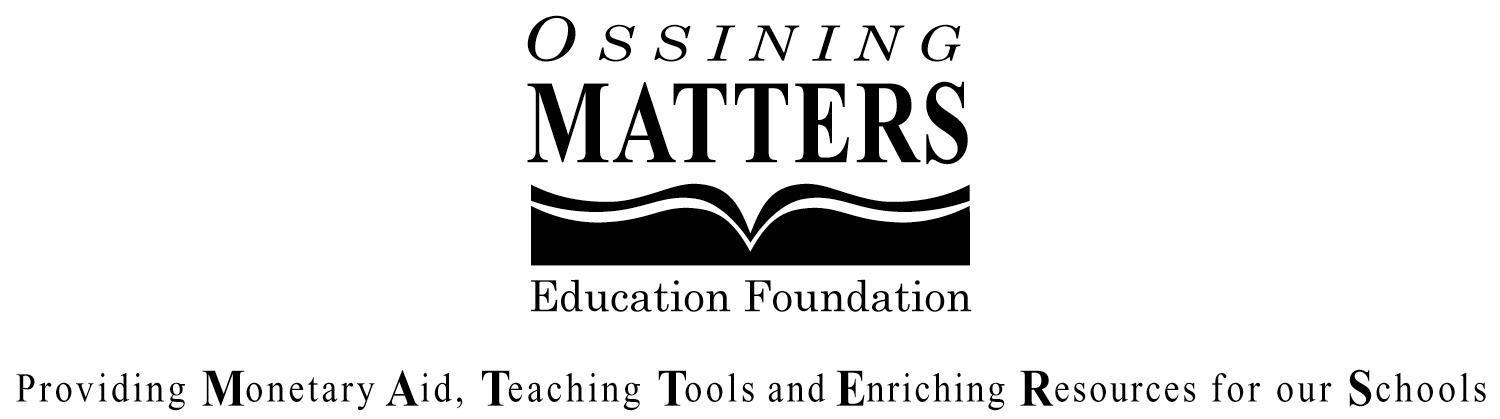 APPLICATION Requests FUNDING PACKET2024-2025 Special Funding Outside of Annual CycleSpecial requests for funding outside of our usual funding cycle (March-May) will be considered by Ossining MATTERS, Inc. These requests must be for urgent or time-sensitive situations that require funding that cannot wait until the next cycle.If you have any questions about the application process, please speak with the Ossining MATTERS Liaison for your building: Park School                                   	Katharine Burke                  	k.milcarek.burke@gmail.comBrookside School                          	Violeta Talavera                 	msvtalavera@gmail.comRoosevelt School                           	Caroline Turner                  	carolinegoteam@gmail.comAnne Dorner Middle School         	Gina Balog-Sartario            	gbalog1113@gmail.comOssining High School                   	Rebecca Raymond              	rebeccajraymond@gmail.comClaremont School                          	Gina Balog-Sartario            	gbalog1113@gmail.comDistrict                                           	Gina Balog-Sartario            	gbalog1113@gmail.comProcess and Timing:Applicants must contact the appropriate School Liaison listed above to discuss their project prior to submitting an Out of Cycle application. After Ossining MATTERS (OM) receives your completed application, you will be notified whether or not the application will be included in the agenda of the next OM Board meeting. These meetings occur monthly.The completed application must be received at least a week in advance of the meeting so that the application can be distributed to all board members for review before the meeting.Applicants must discuss their proposal with their principal or supervisor and the application must be signed by him/her before submission.Decision:In most cases, a decision will be made at the Ossining MATTERS Board meeting and a reply will be given to the applicant within a few days after the meeting. There may be occasions, however, where additional information will be requested, causing a delay in the decision.FUNDING CRITERIAFoundation Mission: All applicants for funding should keep in mind the mission of Ossining MATTERS, Inc.:To support and enrich the learning opportunities for all children in the Ossining School District To ensure that each student realizes his or her fullest potential. The goal of the foundation is to provide an ongoing source of funds to the Ossining School District for programs and equipment beyond the scope of the district’s budget. Programs will be in the areas of (but not limited to) academics, cultural arts, and athletics.Applicant Eligibility: Funding requests must be submitted by Ossining Union Free School District administration or staff.  Parents and members of the community can initiate projects through district staff. Both individual and collaborative efforts will be considered.  Eligible Projects: We hope that, where feasible, you have explored other funding sources before submitting an application to Ossining MATTERS. Proposals should demonstrate how the project will enrich student learning opportunities above and beyond that provided by the school district.  Projects should also be consistent with district and foundation goals. Please note that all items purchased and programs developed with foundation funds become the property of the Ossining School District. Please keep in mind that funding requests for student transportation cannot be considered at this time.Ossining MATTERS will consider funding successful projects for a maximum of three years. Applicants must re-apply annually and funding for previously funded projects is not guaranteed.Evaluation criteria: Priority will be given to a proposal that satisfies several of the following:Reaches many students (e.g. a whole grade or more than one class) Makes a meaningful difference or serves important needsHas potential long-term benefits for the participating students and the districtIs a program that can be replicated, expanded or reused in the futurePresents a specific and detailed method of evaluationIs exciting, creative and generates enthusiasm for learningIf your project is funded, you will be required to do the following:Create all purchase orders by the end of April 2025.Spend all of the money granted to you by the end of June 2026.Keep careful records of expenses and staff time (if appropriate).Keep Ossining MATTERS updated regularly about the progress and timing of your project.Submit an Ossining MATTERS evaluation form that includes an expense report, after you complete your project. A copy of the evaluation form will be available on our website during the year.Please email the saved and completed application to grants@ossiningmatters.org. Special Funding Requests Outside of Annual Cycle2024-2025 School Year(For consideration at the next Ossining MATTERS Board meeting)Please type directly into this document.
All text fields will expand to accommodate your answers.SIGNATURESApplicant: 							      	Date:  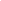 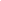 I have reviewed this application.There is currently no funding available from the district for this project.Building Principal:  							Date: 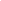 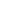 After your principal has signed the application, email your completed application to grants@ossiningmatters.org Why do you need funding for this project now and can’t wait to be considered in our standard funding cycle? Please explain the reason(s) this project qualifies as time-sensitive or urgent.What are the specific objectives of your project?Please describe your project in detail: what will be happening; when will it happen (over what period of time, how many sessions, etc.); which students will be participating; and how they will be selected? If a consultant will be hired, please describe his/her role in your project. If you need to purchase materials, explain what you will buy and how it will be used.Why do you want to do this project? How will the participants benefit? Convince us why we should fund this project.How will you evaluate the success of your project and whether your objectives were met?Have you asked the school district or your principal for funding for this project? If so, what was the response? Have you approached other sources besides the school district to fund this project? If yes, whom have you approached, and what is the status of the request?If Ossining Matters cannot fully fund your project, please explain the ways the project could be modified to reduce costs but still be implemented.PROJECT BUDGETSTAFF COSTS FOR OSSINING SCHOOL DISTRICT EMPLOYEES: List people involved in the project, their responsibilities, specific time commitments, and any costs, if applicable. Please note that teachers cannot be paid for planning or contact time that occurs during school hours or other district-contracted activities before or after school. Please separate any planning or contact time on the two charts below. Planning Time: Planning time should be limited to items such as curriculum development for new programs.Contact Time: Contact time is limited to direct contact with students or parents in programs conducted before or after school hours and not during district-contracted activities.COST OF EQUIPMENT AND SUPPLIES: List items to be purchased (and explain their purpose when not self-evident), quantities, and cost.COST OF PURCHASED SERVICES: List name of outside consultant/performer; explain role or purpose; list total hours, indicate rate, specifying whether cost is per hour or flat rate, and total cost.TRAVEL COSTS: Please describe the reasons for any travel expenses for staff and/or consultants. List the travel method, rate, and total cost. Note: Ossining MATTERS does not pay for student transportation.Please email the completed application to grants@ossiningmatters.org and send a signed hard copy to Rebecca Raymond, PO Box 1012, Ossining, NY 10562Title of Project:Amount Requested:Applicant Name(s)Position(s) HeldContact Person(choose one)E-mail address:Telephone number:School:      School:      Position:      Grade Level(s):      Number of Students Participating:      Proposed Start Date:      Proposed Completion Date:      StaffResponsibilitiesPlanning HoursHourly RateTotal CostTotal Teacher and Staff Planning Costs:Total Teacher and Staff Planning Costs:Total Teacher and Staff Planning Costs:Total Teacher and Staff Planning Costs:$     StaffResponsibilitiesContact HoursHourly RateTotal CostTotal Teacher and Staff Contact Costs:Total Teacher and Staff Contact Costs:Total Teacher and Staff Contact Costs:Total Teacher and Staff Contact Costs:$     Total Teacher and Staff Planning and Contact Costs (A + B):$     $     FICA @ 7.65%: (Apply 7.65% to the Total of A+B)FICA @ 7.65%: (Apply 7.65% to the Total of A+B)                                                                                              TRS @ 17.75%:(Apply 17.75% to the Total of A+B)                                                                                              TRS @ 17.75%:(Apply 17.75% to the Total of A+B)TOTAL Teacher & Staff Planning and Contact Costs with FICA & TRSTOTAL Teacher & Staff Planning and Contact Costs with FICA & TRS$ItemPurposeQuantityTotal CostTotal Equipment/Supplies Costs:Total Equipment/Supplies Costs:Total Equipment/Supplies Costs:$      Name of Service/PersonRoleTotal HoursRateTotal CostTotal Purchased Services Costs:Total Purchased Services Costs:Total Purchased Services Costs:Total Purchased Services Costs:$      Total Travel Costs$      Grand Total Costs (A+B+C+D+E):$      